《临夏市枹罕镇铜匠庄村村庄建设规划》一、规划原则1．推进乡村振兴依托乡村振兴战略目标，整体统筹生态环境与保护、脱贫与产业升级、文化复兴与公共服务设施完善。2.尊重村民利益坚持村民参与全过程，多方听取意见，尊重村民意愿、调动村民参与积极性，切实了解村民所需，包括建筑的拆迁、改造、保留、设施的配置等各方面情况。3.引导适度集中解决村庄垃圾、污水等乱堆、乱放、乱排等问题。引导人口适度集中居住，有效配置基础设施和公共服务设施，切实保护耕地，节约利用土地，提高土地的经济社会效益，营造宜居、生态、优美的乡村风貌。其中，基础设施与公共服务设施的完善是提升生活质量的关键，包括便捷的交通、通讯、水、电、气的充足供应，完善的住宅、医疗、文体设施以及污水、垃圾处理设施等。基础设施应按照现代化城市标准进行配置，公共服务设施的建设应符合当地村民的生产生活习惯，突出地域乡土风貌特色。4.保护乡土文化保护村庄的自然肌理，尊重健康的民俗风情和生活习惯，结合山地、水系等不同地形地貌特征和乡土文化进行规划布局，通过地域文化的挖掘、活化和文创设计，实现保护基础上的文化传承及创新应用;通过村庄风貌特色的延续与创新，塑造带有乡愁印记的文化环境空间;通过管理机制的建立，保障文化的保护及创新活力。5.实现多规协调在国民经济和社会发展规划、土地利用总体规划和城乡规划及相关专项规划的指导下，统筹协调村庄用地布局、村庄项目引进计划、村庄建设规划等多类规划，为村庄规划落地提供保障。二、规划期限本次规划期限为2018-2022年。三、村庄定位规划依托浓郁的民俗文化和独特的乡村民俗资源，秉承可持续发展原则，将铜匠庄村建设成为：以现代有机农业为主、以城郊乡村旅游业为辅，宜居宜游的特色美丽村庄。四、村庄发展规模规划人口规模统筹考虑新型城镇化、未来发展旅游的人口集聚以及就业岗位预测等各方面因素。规划期末，铜匠庄村常住人口规模保持为3000人，其余人口为产业流动人口，约2000人。依据《村庄和集镇规划建设管理条例》、《镇规划标准》（GB50188—2007）、《村庄整治技术规范》（GB50445—2008）、《甘肃省村庄规划编制导则（试行）》，并结合铜匠庄现状用地情况，确定本次规划人均建设用地指标控制在150平方米以内。五、村庄产业发展规划铜匠庄村将建设现代农业发展示范基地，重点发展经济林果、无公害蔬菜等种植产业及牛、羊、鸡规模养殖和特种养殖；积极发展以休闲、采摘为主的乡村旅游。1.主导产业——现代农业优质粮种植基地：在解决生产性基础设施基础上，实现农业产业化，主要种植高产小麦、玉米，打造优质农品名片，与周边区域形成供销渠道。设施蔬菜种植园：利用设施农业及温室效应生产反季节蔬菜。生态农业示范园：利用生态农业造景、农林科技示范造景、现有自然景观造景，形成结合种植、观光为一体的农业示范园区。绿色食品种植园：以种植安全优质的绿色食品为主，形成绿色食品的原料种植基地。经济林果示范区：主要以退耕还林果品种植为主，经济林以云杉、樟子松为主，同时改善现状病症，提升种植技术，同时可结合多种类型果品（桃子、苹果等）种植。特种养殖基地：以牛、羊、鸡养殖为主，选择较为安静、向阳的废旧民居进行特种（兔子、乌鸡）养殖。2.辅助产业——乡村旅游王氏铸铜文化体验区：该体验区依托新建王氏铸铜文化馆，展示王氏铸铜技艺文化，并利用文化馆东边广场开展传统竞技、乡土文艺、民间杂耍等休闲游乐活动。农家生活展示区：展示区主要依托农家院落，展示农家生产、生活、节庆等民俗活动农耕文化展示区：展示区主要展示农业生产中沧海桑田的演变历程，让游客了解伟大的中华民族生生不息、欣欣向荣的农耕文化智慧。农耕文化体验区：体验区内主要开展传统农业生产、传统农村生活、民俗活动等体验活动。乡村采摘体验区：体验区主要发展以蔬菜水果为主的采摘活动，带动旅游发展，增加村民收入。森林氧吧体验区：体验区主要依托北塬山发展户外休闲活动，与农家乐相结合，联动经营，带动旅游发展，增加村民收入。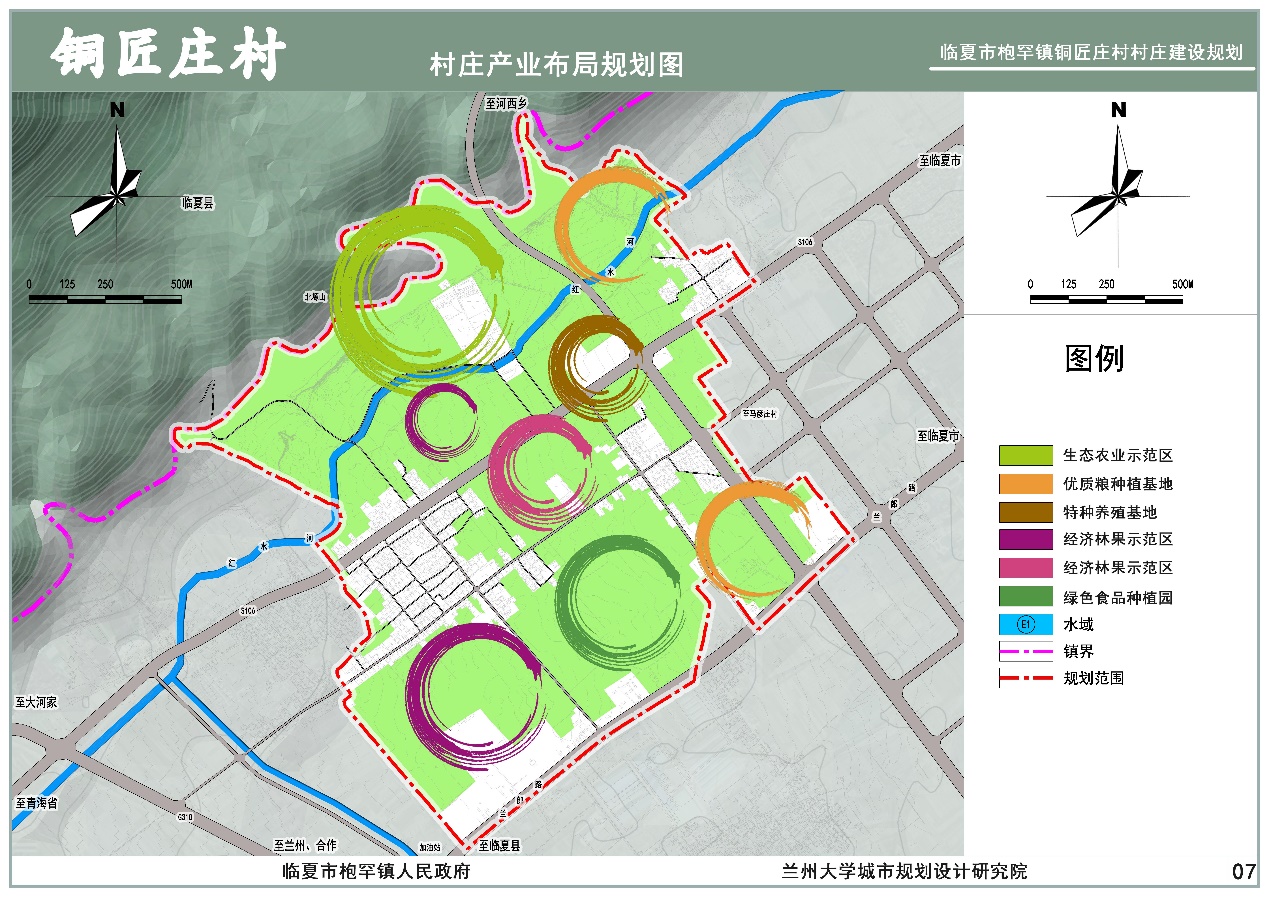 （村庄产业布局规划图）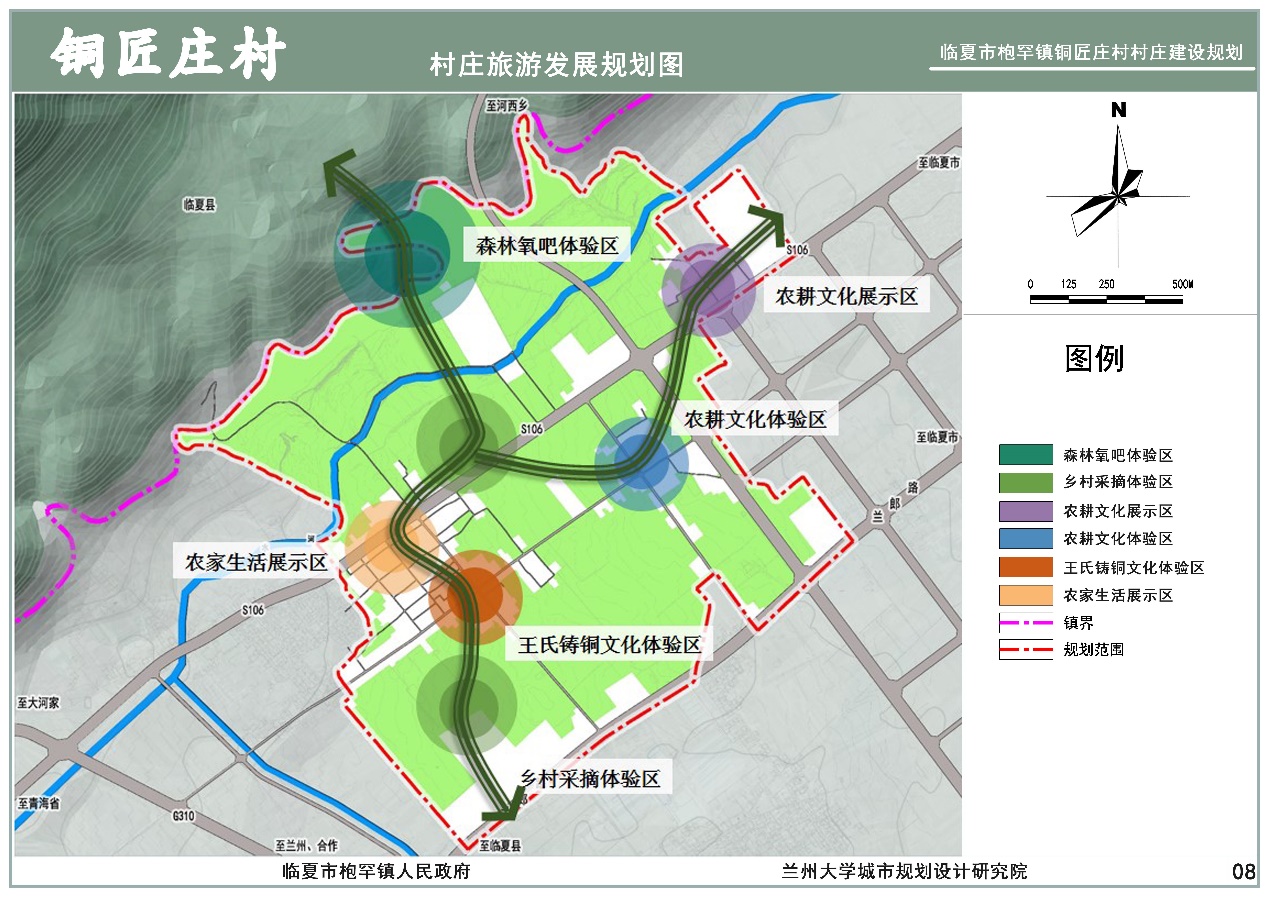 （村庄旅游发展规划图）六、村庄用地布局规划本次规划范围总面积252.33公顷，其中，村庄建设用地面积74.77公顷，人均建设用地为149.54㎡/人；非建设用地面积183.43公顷，主要为水域和农林用地。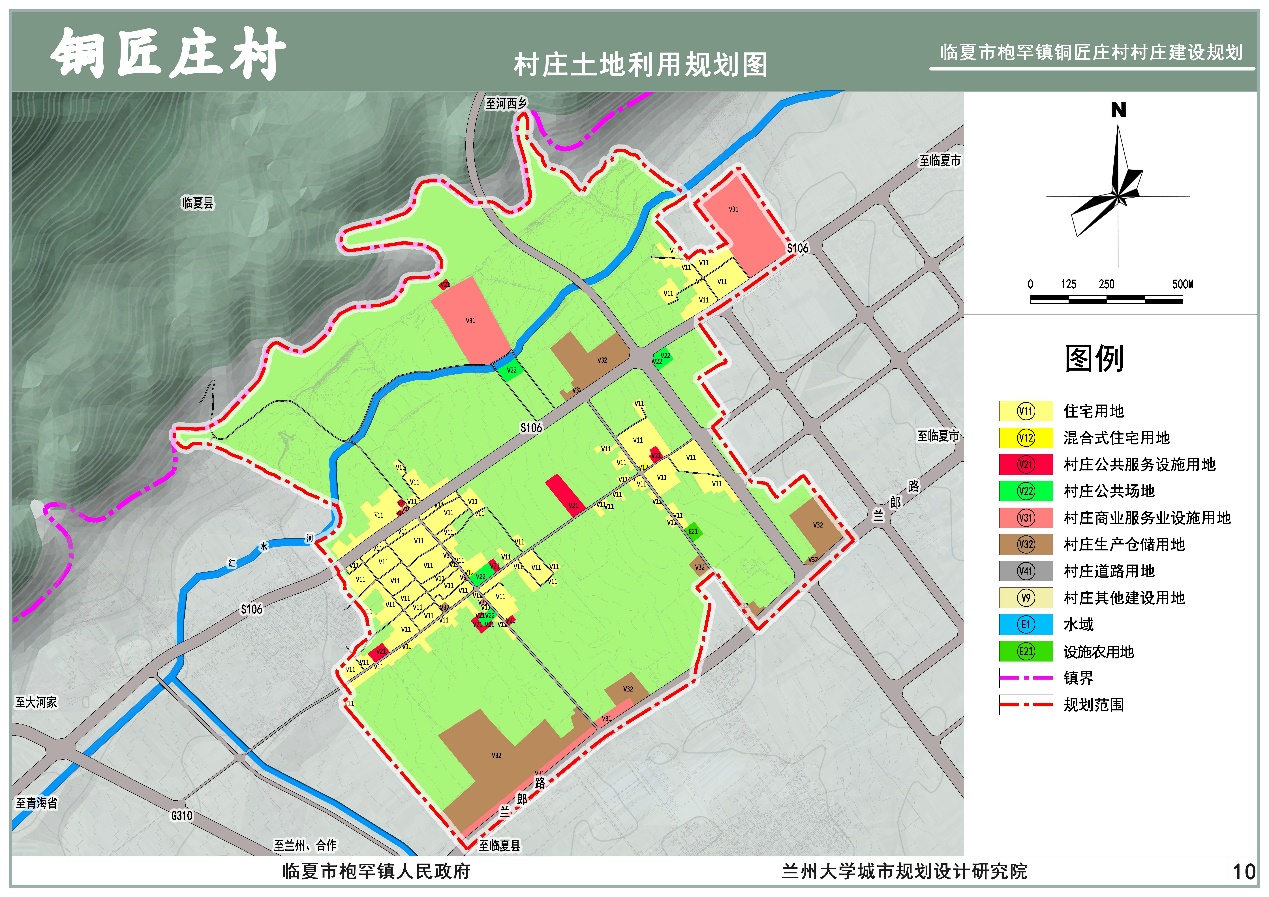 （村庄土地利用规划图）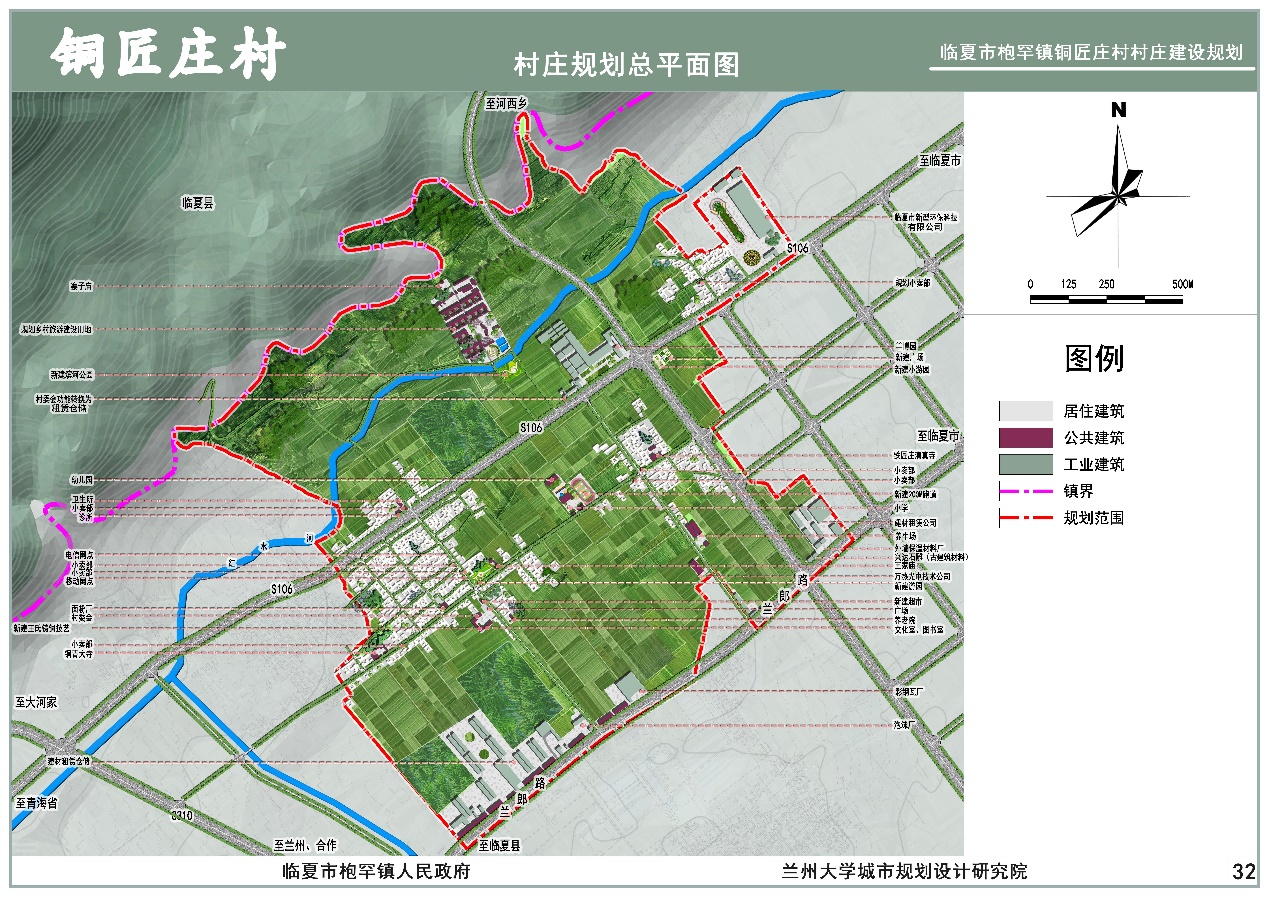 （村庄规划总平面图）七、公共服务设施规划铜匠庄村公共服务设施相对较为完善，整体布局较为集中。规划铜匠庄村的公共服务设施按两级配置，一级公共服务设施服务于本生产组及其他生产组，提高齐全的日常生产生活项目，二级公共服务设施以本组为主要服务对象，提供最基本日常生产生活服务项目。公共服务设施以集中设置，统一规划、分期实施的原则进行布置。根据铜匠庄村实际发展需求，提高部分原有公共设施标准，并新建一批公共设施。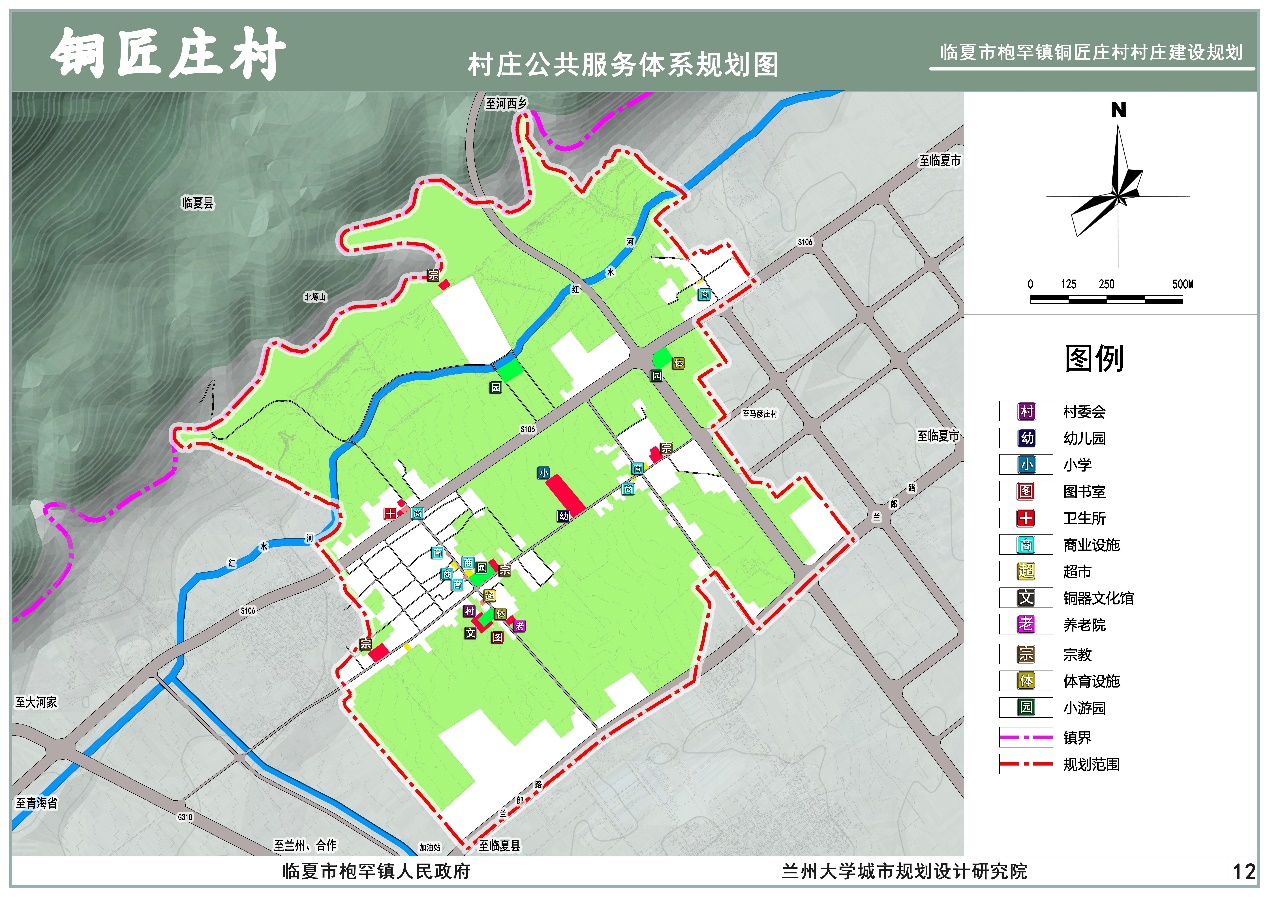 （村庄公共服务体系规划图）八、道路系统规划结合铜匠庄村城郊村的特点以及临夏市总规道路系统的考虑，道路分为三级：为村庄主要道路、村庄次要道路和村庄宅前道路。道路均为一块板形式村庄主要道路：红线宽度7米，道路一侧留1米作为明渠及绿化用。村庄次要道路：红线宽度3-5米，无人行道。村庄宅前道路：红线宽度3米左右，无人行道。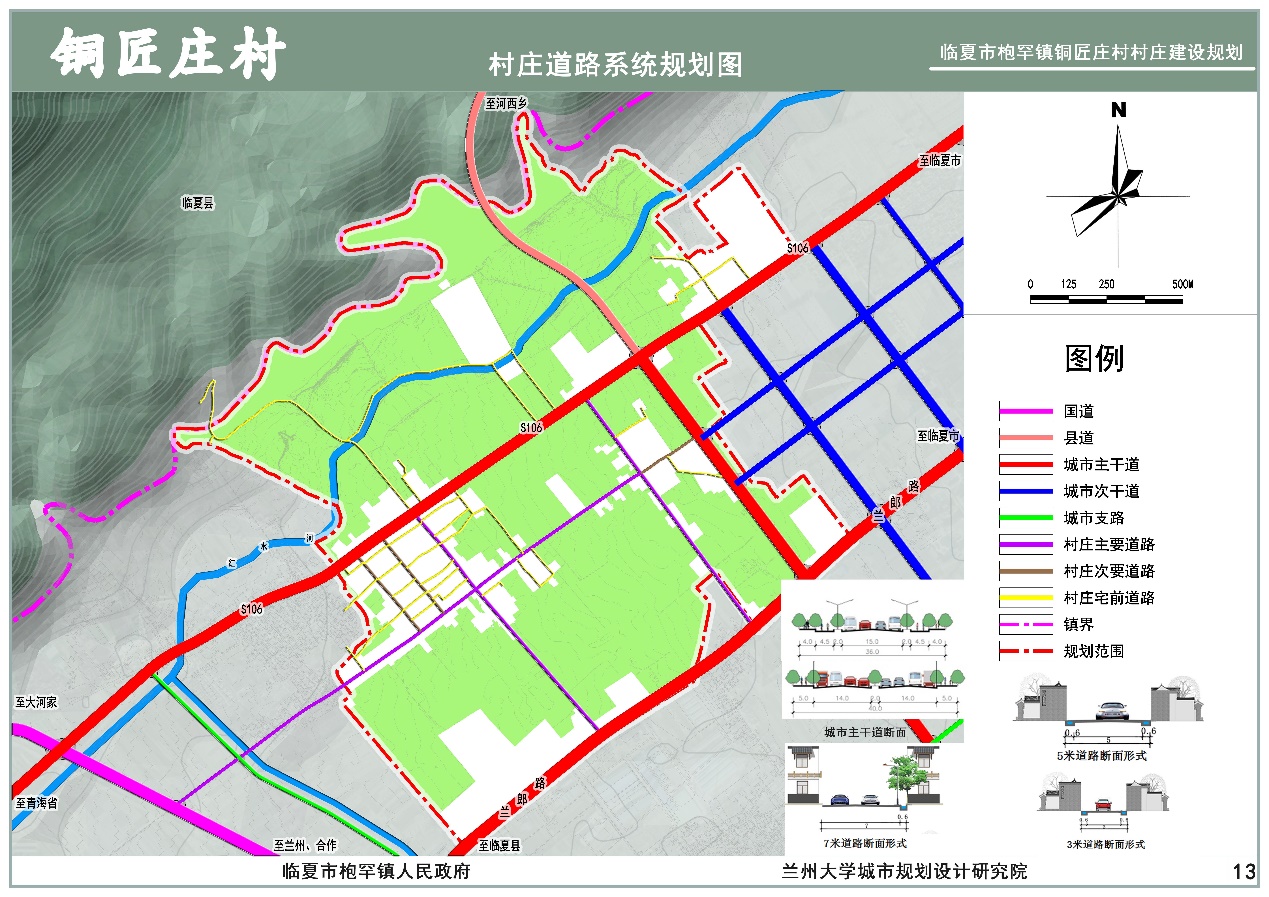 （村庄道路系统规划图）九、村庄整治规划1.公共空间整治：将村庄内部原有广场和闲置地整治为村民公共活动场所，考虑特殊人群使用，应设置坡道。通过实施村庄整治逐步实现农村土地集约化利用，改善农民生活、工作环境，使村庄面貌焕然一新，实现改善人居环境、培育精神文明、提高人口素质的基本目标，促进乡村振兴。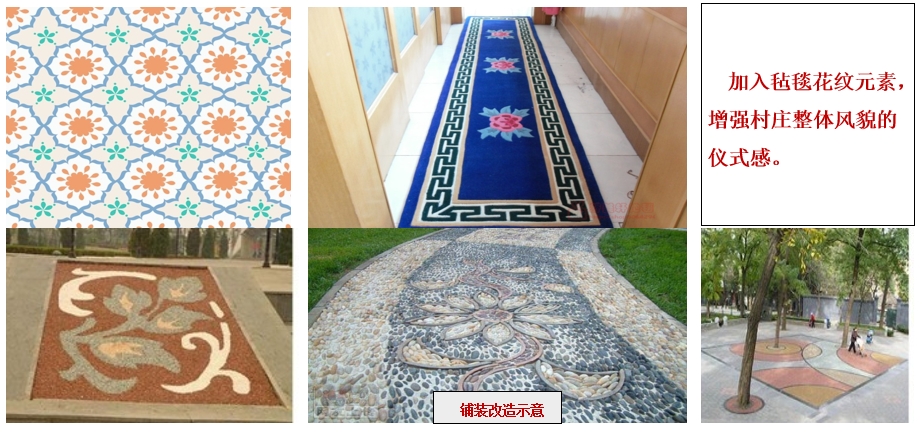 （铺装改造示意图）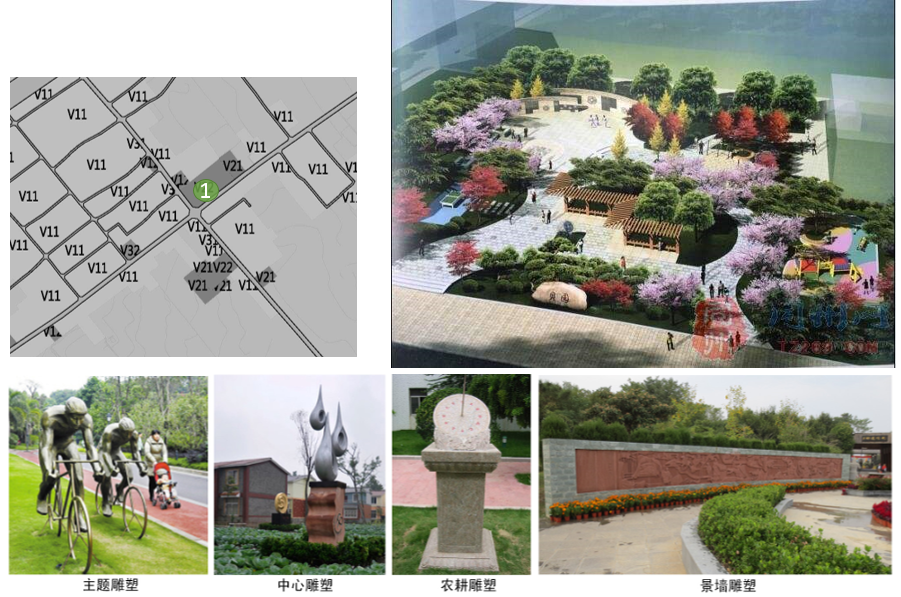 （空闲地利用图）2.街巷空间整治：沿街立面整治、沿街总体景观整治。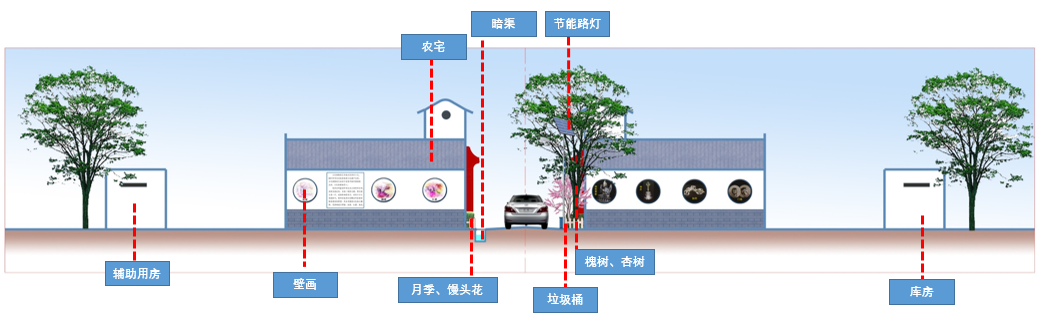 （街巷空间整治图）3.环境卫生整治：生活垃圾、厕所、秸秆、农用附属用房。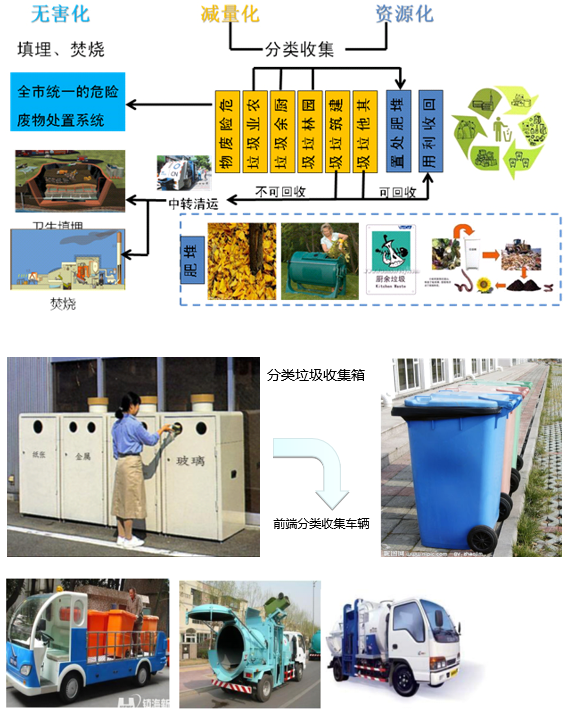 （废物无害化处理的综合处置体系）4.建筑整治：体现历史与文化传承的原则、保护地方传统建筑原真性的原则、现实可做节约成本的原则、生态环保可持续的原则。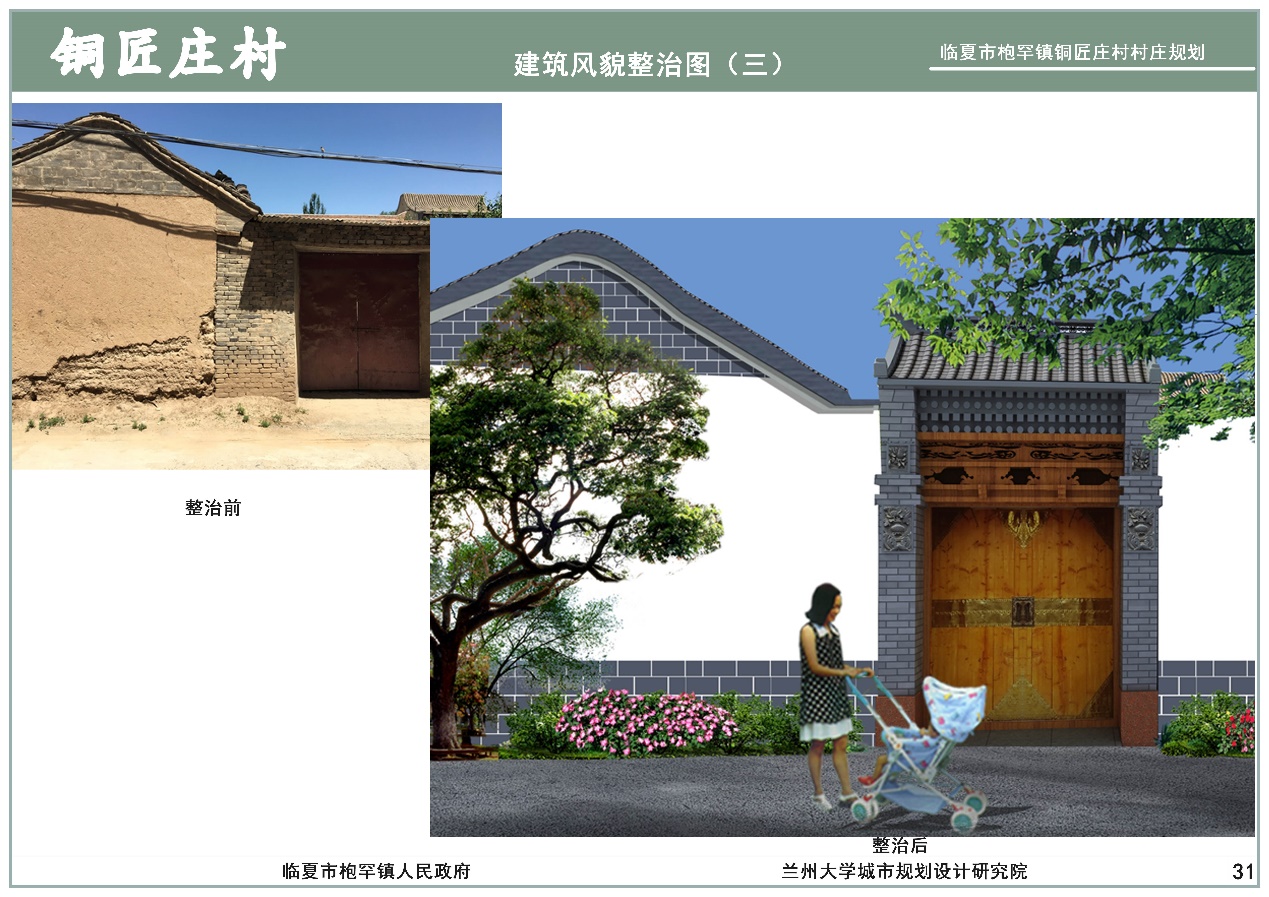 （建筑风貌整治图）十、村庄景观和风貌规划1.绿化景观结构：铜匠庄村的绿化景观结构以“田”、“院”、“塬”、“林”、“水”五要素之间的关系为基础，构成村庄绿地景观系统，可概括为“一心、三带、五轴、多点”的绿化景观结构。一心：以村庄核心区游园、广场、铸铜文化馆等要素集中点作为全村的景观核心。三带：以红水河形成的滨河景观带，以村庄内部及周边农田形成的田园渗透带，以北塬山为依托形成的山景渗透带。五轴：以村庄主要道路、次要道路以及过境道路形成的道路景观轴。多点：以村庄小广场、小游园、重要公共设施所形成的景观节点。2.五大风貌分区：居住生活风貌区、乡村旅游风貌区、高效农业田园景观风貌区、产业风貌区、山林生态涵养景观风貌区。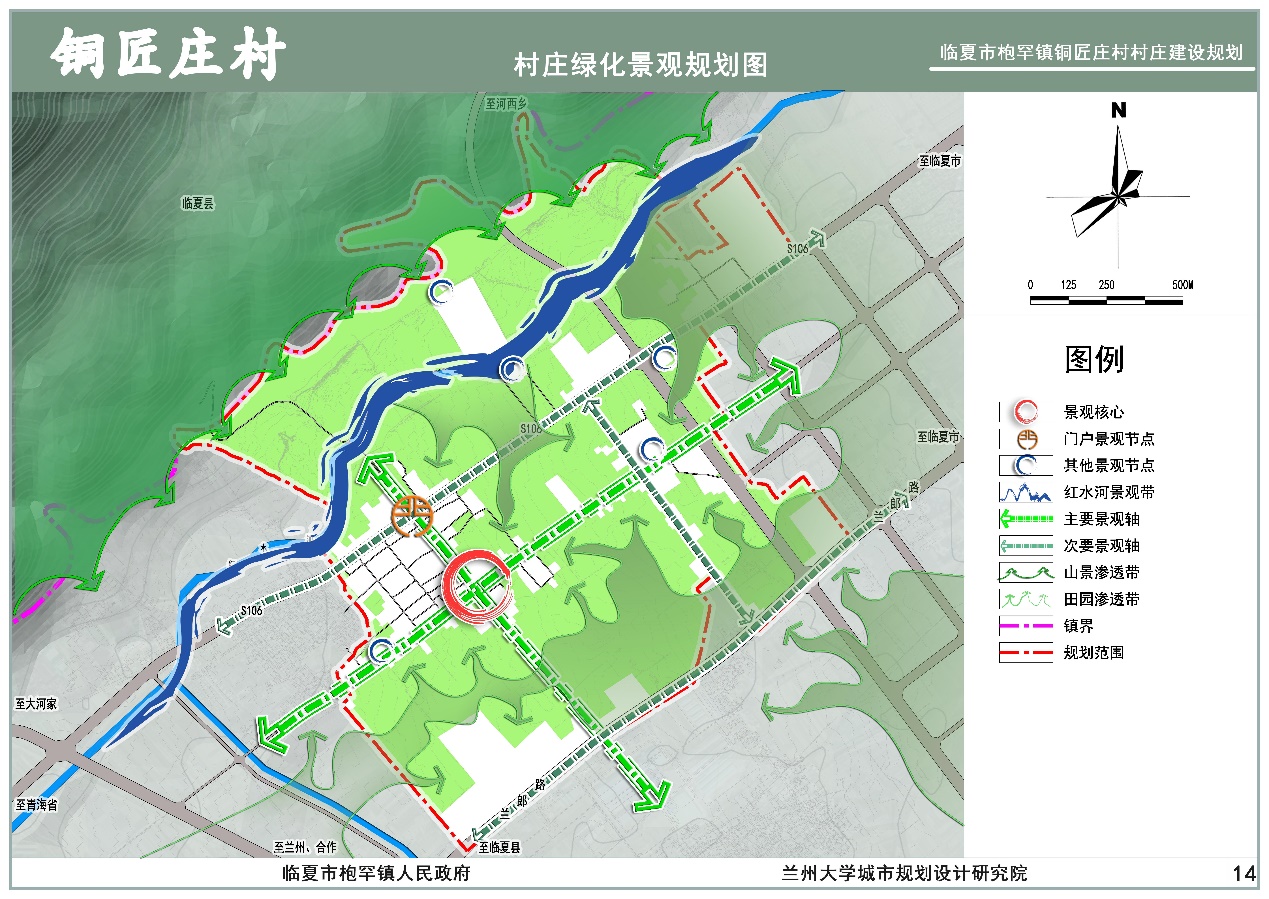 （村庄绿化景观规划图）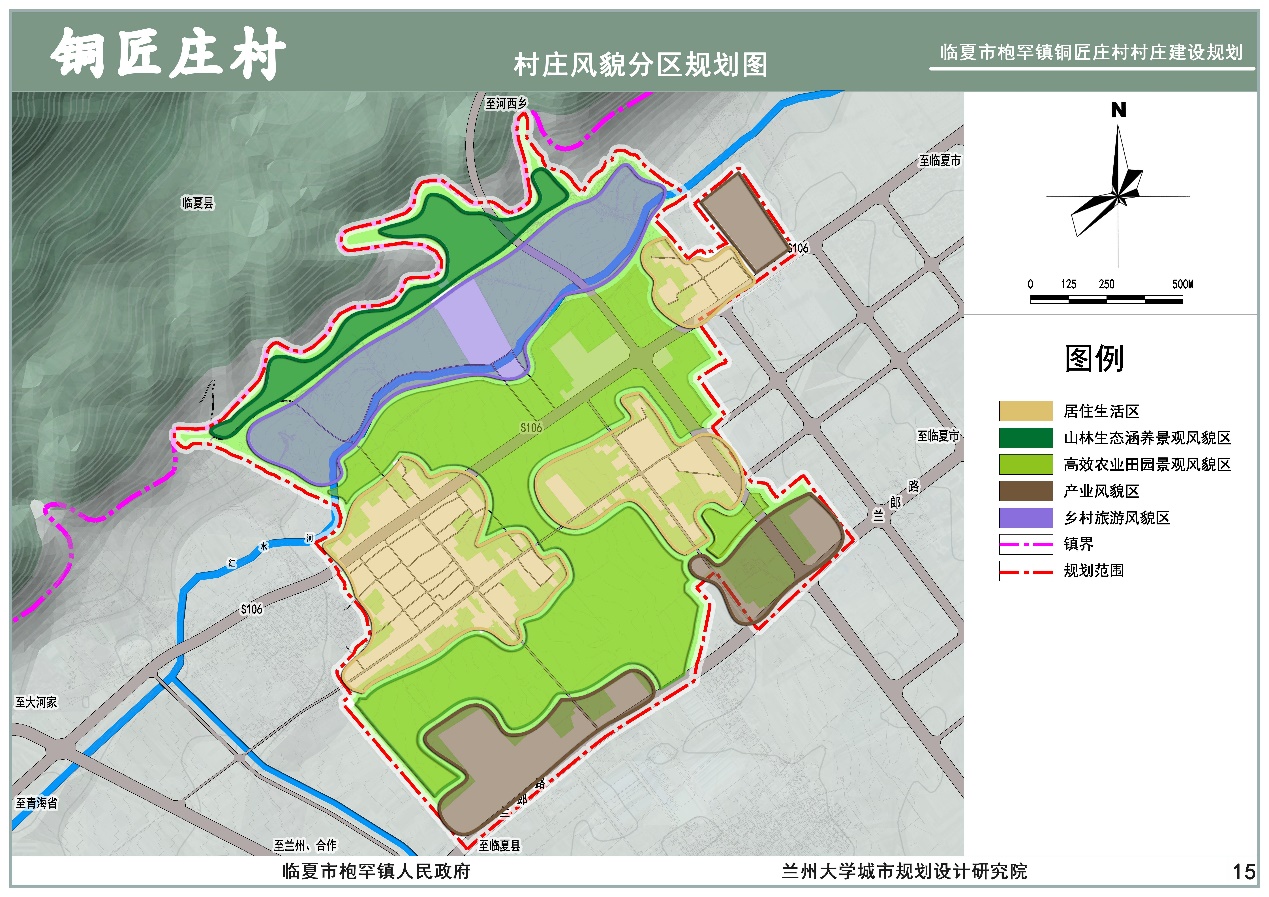 （村庄风貌分区规划图）